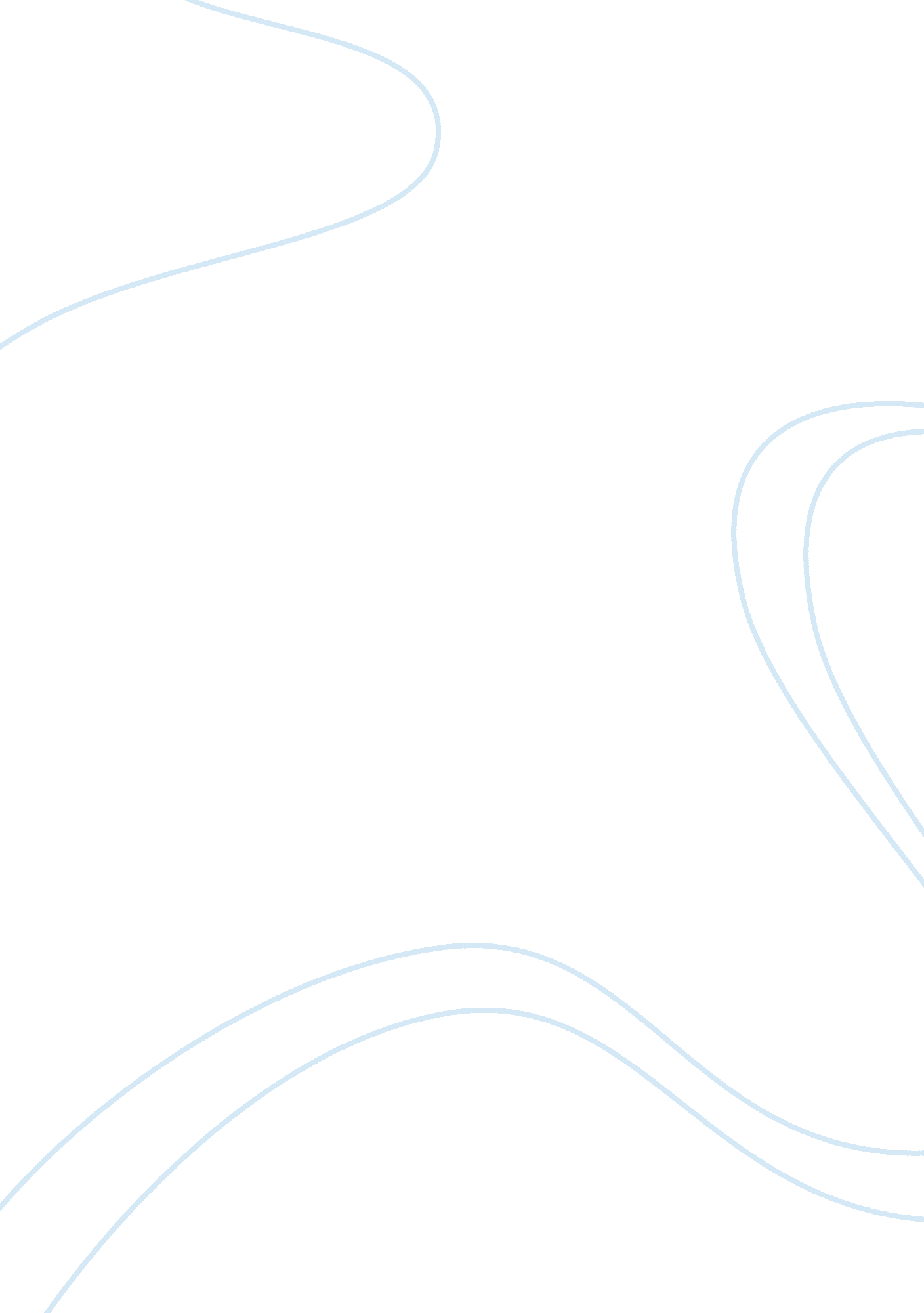 Bushs suspension of habeas corpus law constitutional administrative essayLaw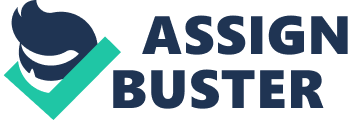 [NAME OF STUDENT][NAME OF INSTRUCTOR][COURSE NAME AND NUMBER][DATE SUBMITTED] Introduction Habeas corpus or may you have the body is a lawful injunction which involve a individual under custody to be presented before a legal reviewer or court. This guarantee that a detainee can be freed from illegal imprisonment, which is, arrest deficient of adequate reason or proof. The United States adopted habeas corpus from the English general regulation. In England the injunction was released in the sake of the sovereign. When the actual 13 American settlements confirmed self-government, and turned into a democracy depended on accepted freedom, any individual, in the name of the public, got power to instigate such summons (Cole, 1998). The U. S. Constitution particularly incorporates the habeas system in the deferral sentence cited in article one, part 9. This declares that the freedom of the injunction of habeas corpus shall not be deferred, except in instances of mutiny or attack, the civic protection might want it. The writ of habeas corpus is a social, not illegal, process in which a judiciary interrogates as to the legality of a prisoner's detention. Characteristically, habeas corpus measures are to verify whether the court which impelled verdict on the defendant had command and right to act so, or whether the prisoner’s verdict has concluded. Disobedience of habeas corpus is itself the most relentless civil liberties defiance conceivable, except it can be applied to cover any quantity of additional strict civil liberties disobediences. Habeas corpus has particular precincts. It is theoretically simply a technical solution; it is a assurance in opposition to any imprisonment that is illegal by bylaw, but it does not essentially defend other civil rights, such as the privilege to a just proceeding. So if an obligation such as imprisonment devoid of interrogation is allowable by the law, then habeas corpus might not be a functional preparation. In a lot of states, the procedure may be annulled for the reason of a countrywide crisis. English History: It materializes to be particularly of Anglo-Saxon universal law foundation. even though the exact beginning of Habeas Corpus is doubtful in light of it’s history, its ruling outcome was attained in the middle ages by a variety of writs, the total compilation of which presented a parallel outcome as the contemporary writ. The Habeas Corpus initially was the sanctioned writ of the King and his courts. American History: As with other aspects of English rules and implementation, at the occasion of the American Revolutionary War, the injunction of Habeas Corpus was definitely instituted in all of the English settlements and was usually considered as component of the basic defenses made certain by decree to every civilian. It is essential to note down that the makers of the US Constitution prefer to incorporate in the Constitution the summons of Habeas Corpus while other imperative civil rights, debatably as a postscript, were integrated in the first ten clauses which were generally known as the Bill of Rights (Wert, 2011). Examples from U. S. history Bush's Suspension of Habeas Corpus: President Bush suspended habeas corpus by his countenance and signed commandment of the Military Commissions Act of 2006. The bill awards the President nearly limitless power in instituting and carrying out armed services organizations to try people detained by the U. S., and believed to be illegal enemy combatants in the international war on terrorism. Also, the decree postpones the privileges of illegal enemy combatants to appear, or to have presented from their side, bills of habeas corpus. Lincoln's Suspension of Habeas Corpus: Besides to announcing the martial law, President Lincoln declared the deferment of the constitutionally sheltered civil rights to injunctions of habeas corpus in 1861, soon after the commencement of the American Civil War. In that era, the suspension was practical only in Maryland and areas of the Midwestern countriesFollowing their example, the current president Barrack Obama too, annulled some of the imperative aspects of the writ of habeas corpus. According to report of BBC News in 2005, Habeas corpus no longer entails a position in view of confinement by the law enforcement as it has been outdated by new comprehensive and practical stipulations of the Police and Criminal Evidence Act 1984, which puts down particular policies regarding the duration of pre-allegation custody. Habeas corpus is significant to the contemporary circumstances since it has to do with the privileges of defendants to be accused with an offense. The Detainee Treatment Act of 2005 (DTA) and Military Commissions Act of 2006 (MCA) additionally lessened the range of habeas assistance, also that criminals detained in Guantanamo Bay could not get admittance to the federal judiciary through habeas corpus. As a substitute, they have to set out through the martial commissions and then request petition in the D. C. Circuit Court. On the other hand, the Supreme Court in Boumediene v. Bush (2008) extended the boundary reach of habeas corpus, declaring that the Suspension Clause positively granted the freedom to habeas appraisal. Hence, foreign prisoners recognized as enemy combatants who were detained far from the United States had the legitimate privilege to habeas corpus. Consequently, prisoners now held at Guantanamo could appeal for habeas review of their case and confinement similar to enemy combatants. Numerous lawful matters stay unsettled, counting the extent of habeas review presented to prisoners, the treatment vacant for those people found to be illegally in custody by US, and the degree to which other lawful stipulations pull out to foreigners held at Guantanamo and in a different place (Elsea & Garcia, 2010). Any federal judiciary may offer a writ of habeas corpus to a requester who is inside its authority. Ultimately, the federal assess may write off the actual case for the writ if it's apparent in confront from the case that there are no possible reasons with regard to alleviation. Only the legislature has the ability to defer the particular writ of habeas corpus, possibly by its assenting actions or even via an express commission to the President or Prime Minister. These two does not have the actual self-sufficient authority to postpone the particular writ. Just the authorities, therefore the leader rather than the actual states, it's been kept obliquely, is limited from the clause. The freedom from the writ of habeas corpus will not be suspended, except in cases of revolt or even intrusion involving the public security (Walker, 1961). The War was an important analysis with the writ since it elevated queries about how long personal privileges prolong in the countrywide crisis. The Supreme Court performs an essential role in shielding civil rights. The Court may be the institution that can overturn works with the elected branches if it thinks that these works breach the particular conditions. Through particular phases, the government might lay restrictions on civil rights. This is permitted in times associated with battle or countrywide problems. People have the privilege to confront management proceedings by filing legal deeds. In such an event the U. S. Supreme Judiciary exercises its authority of legal appraisal, which consists of the authority to annul any governmental or parliamentarian stroke that disobeys constitutional privileges. A legal court obviously states that detainees may possibly fight the particular legitimateness of their hold through case. In other terms, it would show that the Supreme Court has not dubbed into inquiry the U. S. assertion to chastise at its entirety judgment; persons alleged with the imaginary felony of being illegal combatants - of being audacious to resist U. S. armed forces anywhere in the earth (Elsea & Garcia, 2010). A petition only provides the requester an opportunity to show that he was involved neither in warfare nor in proceedings of terrorism in opposition to the United States. Judicial philosophy is the array of beliefs and viewpoint which state how law making agencies and judiciary of the United States supreme courts may enforce statute in several lawsuits. The Warren Court in 1953 extended civil privileges, civil freedom, court authority, and the Warren's standards were theoretical, political, and instinctive, and majorly opposes the function that the judiciary plays in accomplishing moderate objectives. This totally declared that courts shall involve all the law enforcing agencies in the petition, while consider all the non-legal factors which has caused the criminal to carry out such act, especially the medical and mental fitness. Suggestions: We, in the very similar air, nevertheless, that seeking people facts, the FBI should use the resources which Our elected representatives provides for us, all the tools consonant with this responsibility to safeguard the citizens of the country and also the constitution. We should not necessarily be put off by looking into strongly any kind of actual risk. And because there aren't any best solutions to any of these challenging queries presented in the course of these scheme research, we now have however one alternative, which is to analyze strenuously any risk to the people and also interests of this nation, no matter no matter if in your own home or in another country, while meticulously watching the constitutional privileges of most. Conclusion Despite the fact that form of habeas corpus is simply a function of method, its history will be inextricably connected with the growth of fundamental privileges of non-public liberty. Because of its function has been to provide a quick as well as suitable treatment for whatever modern community makes being excruciating vices. Its root principle is that inside a civil modern community, government should always be accountable towards the administration for a guy's incarceration: when the imprisonment can not be proven to adjust with all the fundamental requirements associated with legislation, the individual will be eligible to his instant release. 